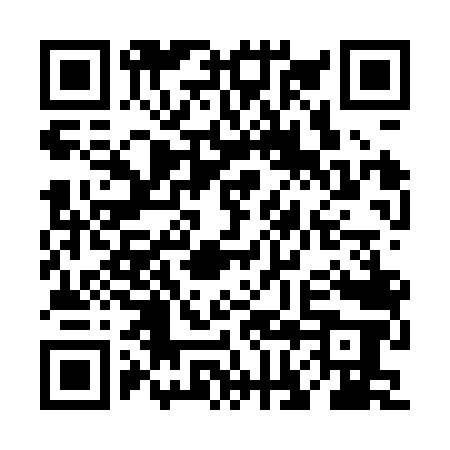 Prayer times for Grebocin nad Struga, PolandWed 1 May 2024 - Fri 31 May 2024High Latitude Method: Angle Based RulePrayer Calculation Method: Muslim World LeagueAsar Calculation Method: HanafiPrayer times provided by https://www.salahtimes.comDateDayFajrSunriseDhuhrAsrMaghribIsha1Wed2:305:1112:425:518:1410:442Thu2:295:0912:425:528:1610:473Fri2:285:0712:425:538:1810:484Sat2:285:0512:425:548:1910:485Sun2:275:0412:425:558:2110:496Mon2:265:0212:425:568:2310:507Tue2:255:0012:425:578:2510:518Wed2:244:5812:425:598:2610:519Thu2:244:5612:426:008:2810:5210Fri2:234:5412:426:018:3010:5311Sat2:224:5312:426:028:3110:5312Sun2:224:5112:426:028:3310:5413Mon2:214:4912:426:038:3510:5514Tue2:204:4812:426:048:3610:5515Wed2:204:4612:426:058:3810:5616Thu2:194:4512:426:068:3910:5717Fri2:184:4312:426:078:4110:5818Sat2:184:4212:426:088:4310:5819Sun2:174:4012:426:098:4410:5920Mon2:174:3912:426:108:4611:0021Tue2:164:3712:426:118:4711:0022Wed2:164:3612:426:128:4911:0123Thu2:154:3512:426:128:5011:0224Fri2:154:3312:426:138:5111:0225Sat2:144:3212:426:148:5311:0326Sun2:144:3112:426:158:5411:0427Mon2:144:3012:426:168:5511:0428Tue2:134:2912:436:168:5711:0529Wed2:134:2812:436:178:5811:0630Thu2:134:2712:436:188:5911:0631Fri2:124:2612:436:199:0011:07